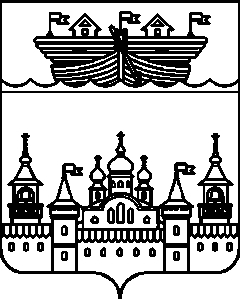 СЕЛЬСКИЙ СОВЕТГЛУХОВСКОГО СЕЛЬСОВЕТА
ВОСКРЕСЕНСКОГО МУНИЦИПАЛЬНОГО РАЙОНАНИЖЕГОРОДСКОЙ ОБЛАСТИРЕШЕНИЕ16 июля 2018 года									№ 21О внесении изменений в План работы сельского Совета на 2018 год от 01 февраля 2018 года № 4В соответствии с Федеральный закон от 06.10.2003 № 131-ФЗ «Об общих принципах организации местного самоуправления в Российской Федерации».сельский Совет Глуховского сельсовета решил:1.Внести в План работы сельского Совета на 2018 год от 01 февраля 2018 года № 4 следующие изменения: 1)в таблицу с заголовком « В течении 2018 года» добавить строку :2. Данное решение разместить на информационном стенде в администрации Глуховского сельсовета, а также на официальном сайте администрации Воскресенского муниципального района - http://www.voskresenskoe-adm.ru.3. Контроль за исполнением настоящего решения возложить на главу местного самоуправления Глуховского сельсовета Воскресенского муниципального района Нижегородской области Леонтьеву О.Ю.4. Настоящее решение распространяется на правоотношения, возникшие с 01 февраля 2018 года.Глава местного самоуправления					О.Ю.Леонтьева№п/пВыносимый вопросОтветственные за подготовку вопроса7Разработка и принятия решения о внесении изменений и дополнений в Устав Глуховского сельсоветаГлава администрации сельсовета